Supplementary InformationThree-dimensional graphene frameworks wrapped Li3V2(PO4)3 with reversible topotactic sodium-ion storageFangyu Xiong, Shuangshuang Tan, Qiulong Wei, Guobin Zhang, Jinzhi Sheng, Qinyou An* and Liqiang Mai*State Key Laboratory of Advanced Technology for Materials Synthesis and Processing, Wuhan University of Technology, Wuhan, 430070 (P. R. China). E-mail: (anqinyou86@whut.edu.cn, mlq518@whut.edu.cn)Table S1. The lattice parameters of fresh LVP-G-FD and LVP-G-FD after first charge/discharge process (2.5-4.2 V).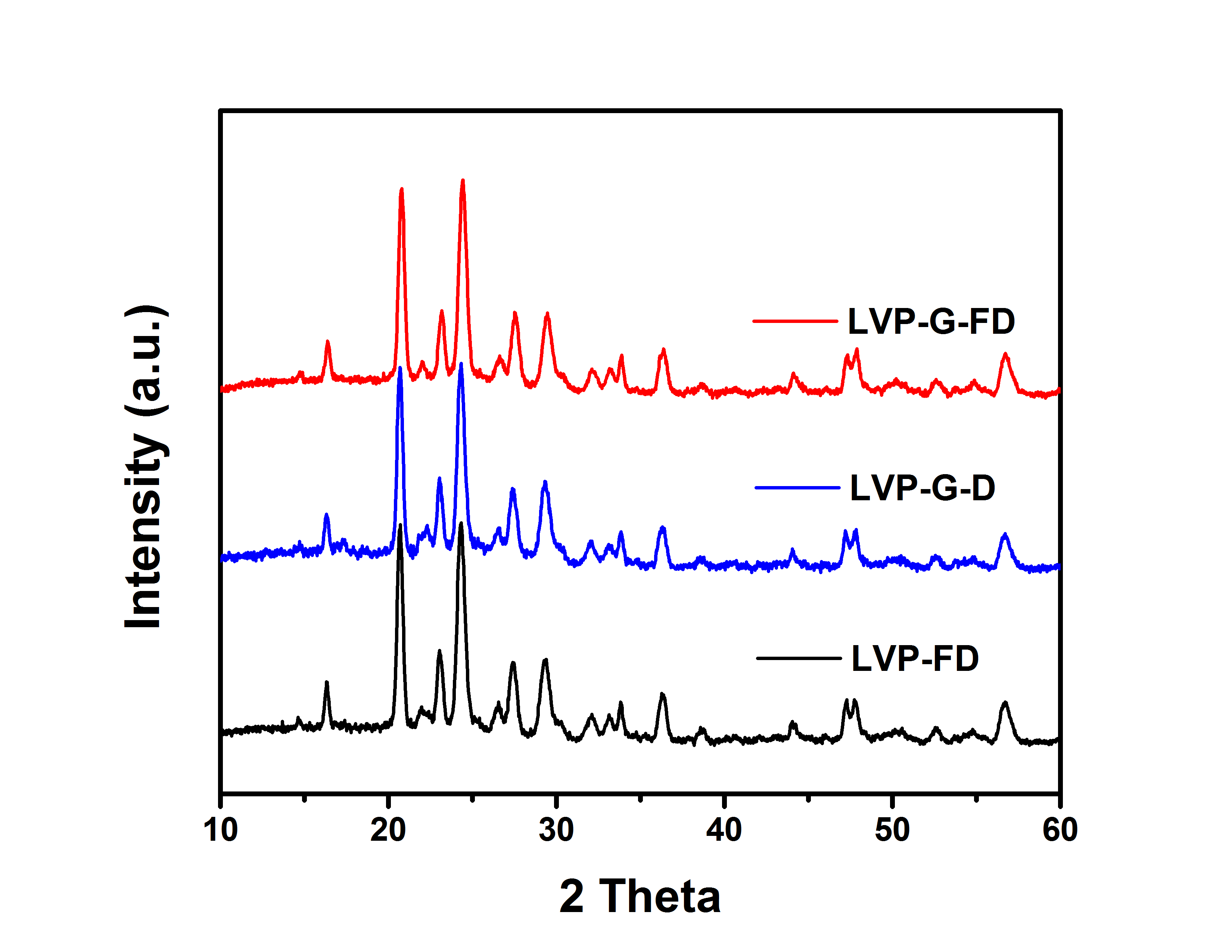 Fig. S1. The XRD patterns of LVP-G-FD, LVP-G-D and LVP-FD.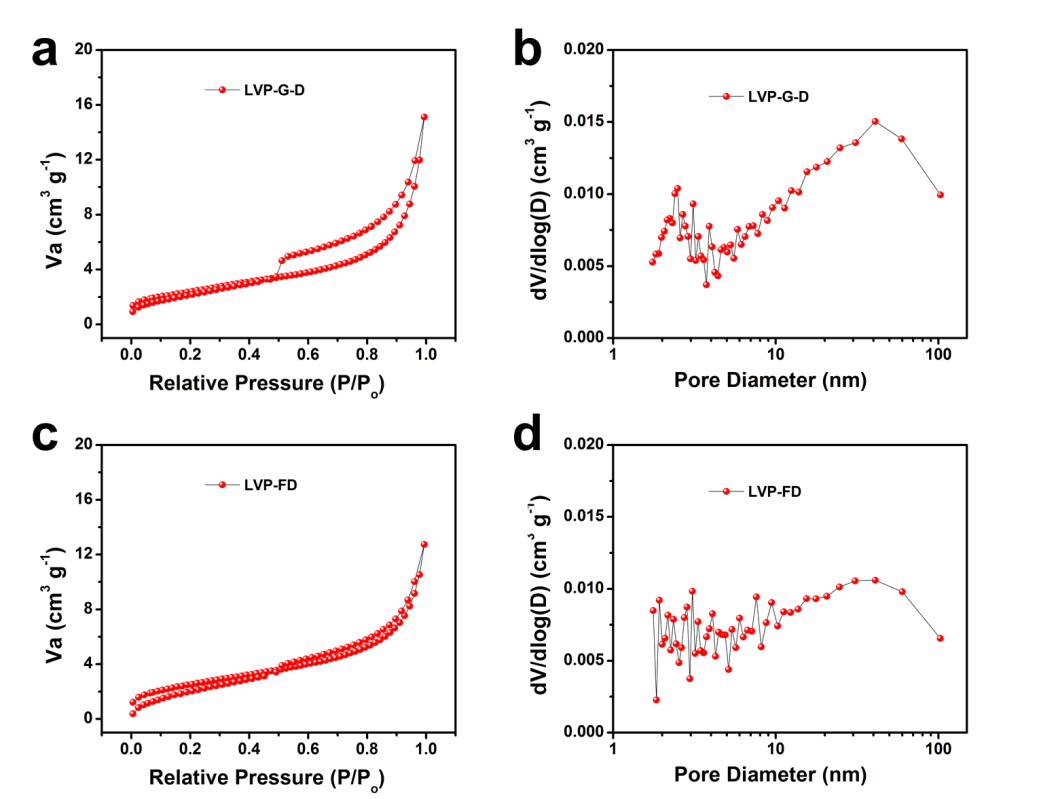 Fig. S2. (a) Nitrogen adsorption-desorption isotherms of LVP-G-D and (b) corresponding pore size distribution. (c) Nitrogen adsorption-desorption isotherms of LVP-FD and (d) corresponding pore size distribution.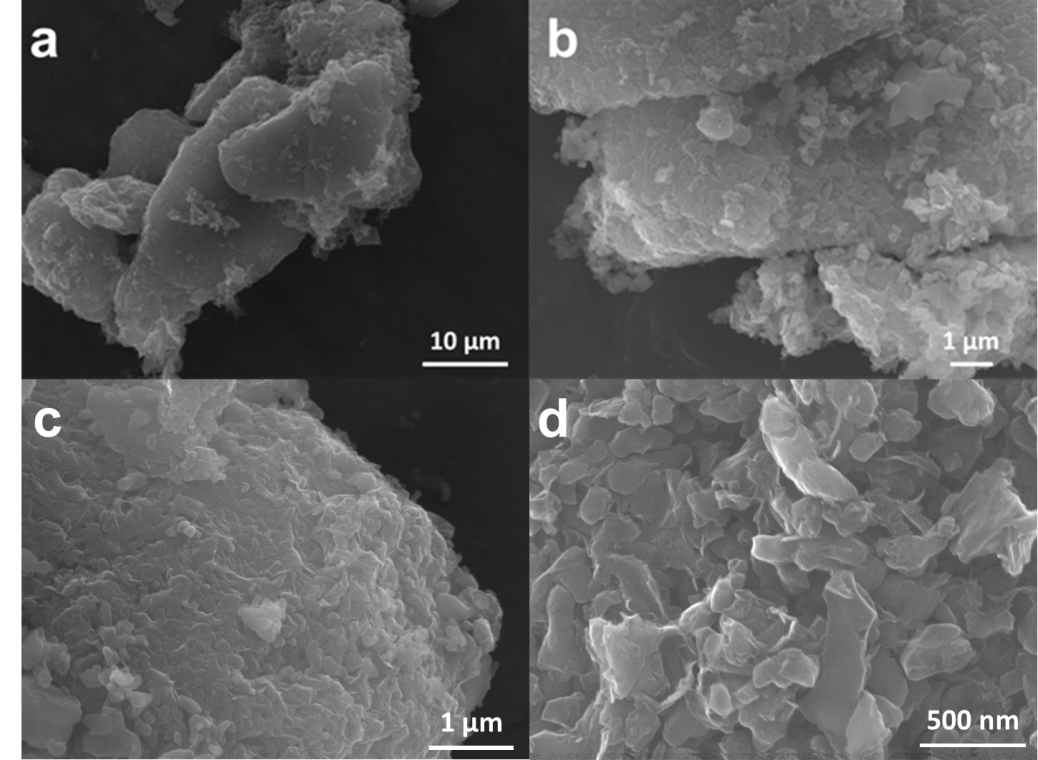 Fig. S3. FESEM images of LVP-G-FD.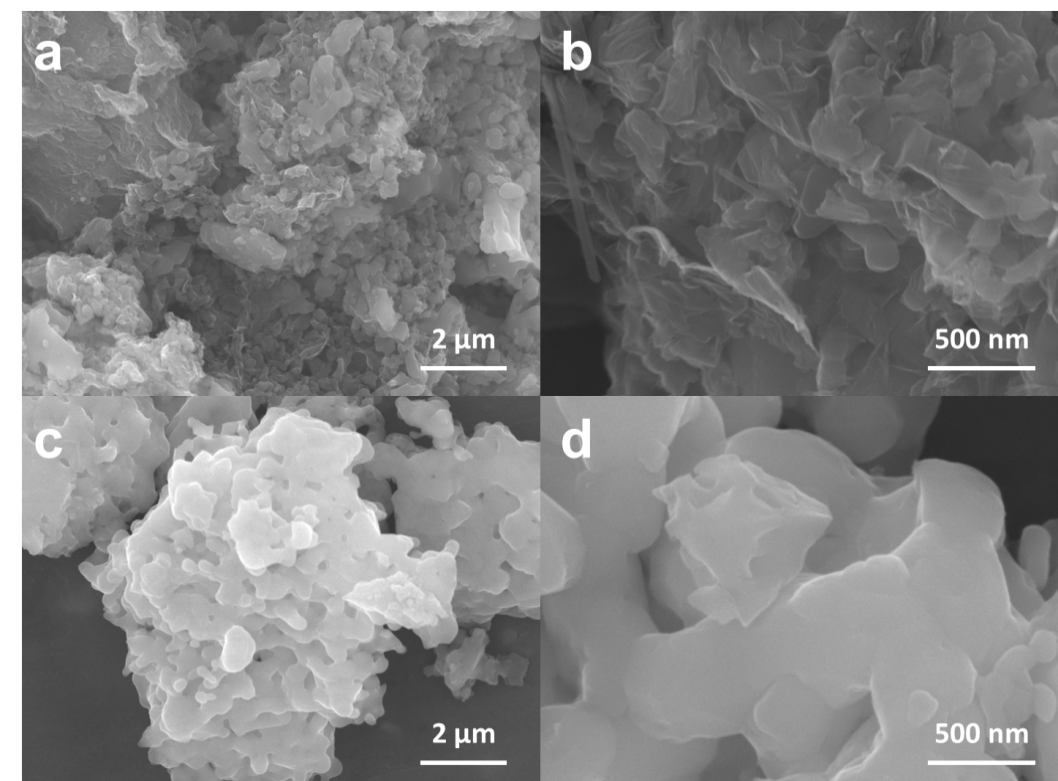 Fig. S4. FESEM images of LVP-G-D (a, b) and LVP-FD (c, d).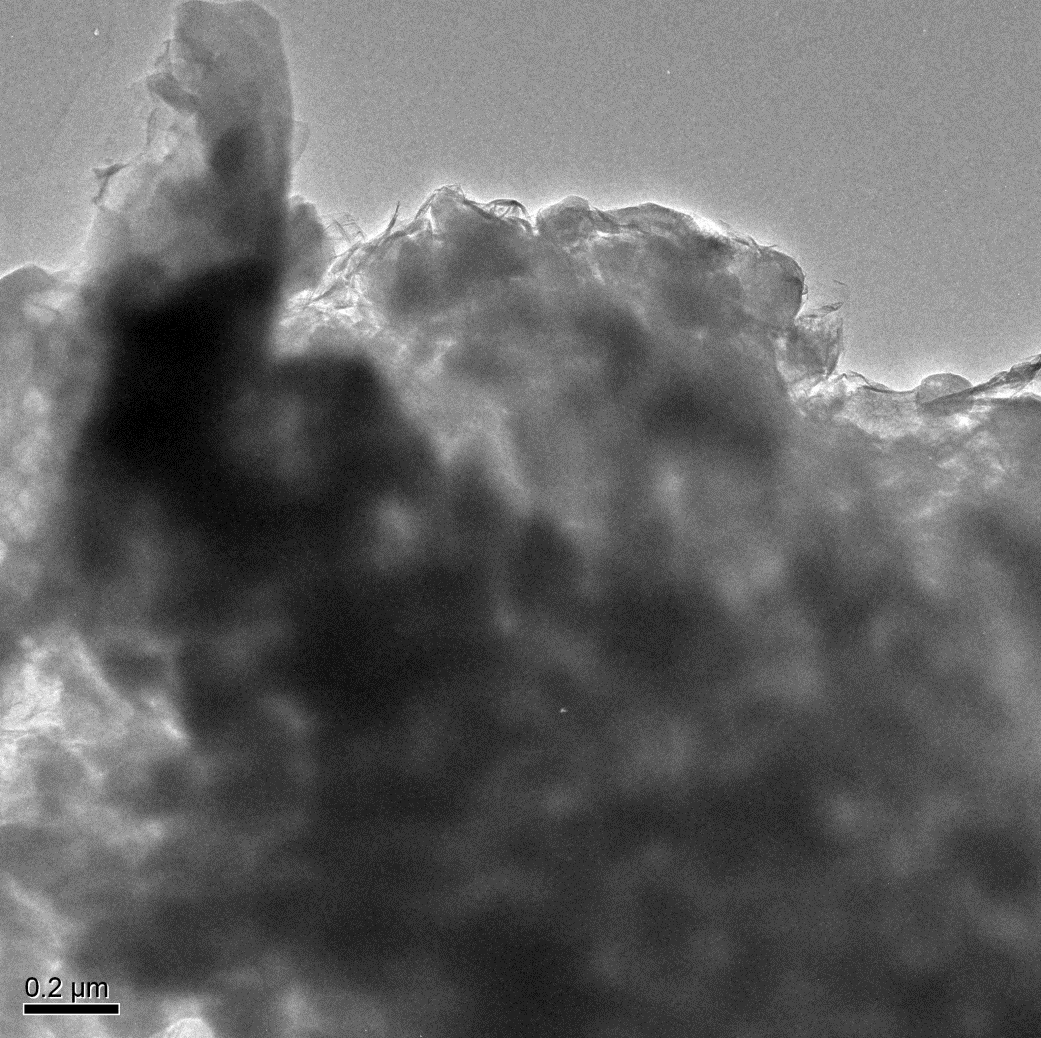 Fig. S5. TEM images of LVP-G-FD.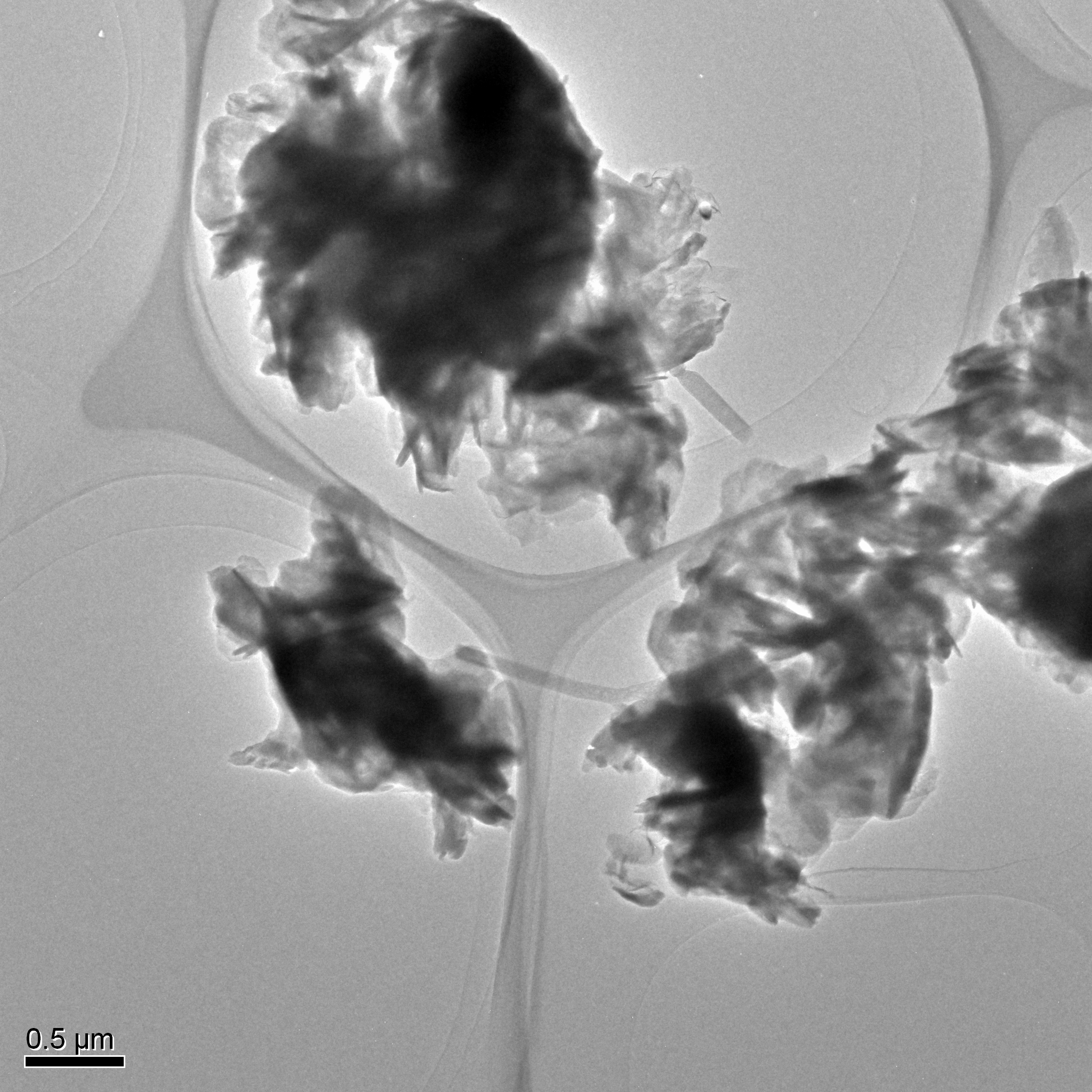 Fig. S6. TEM images of LVP-G-D.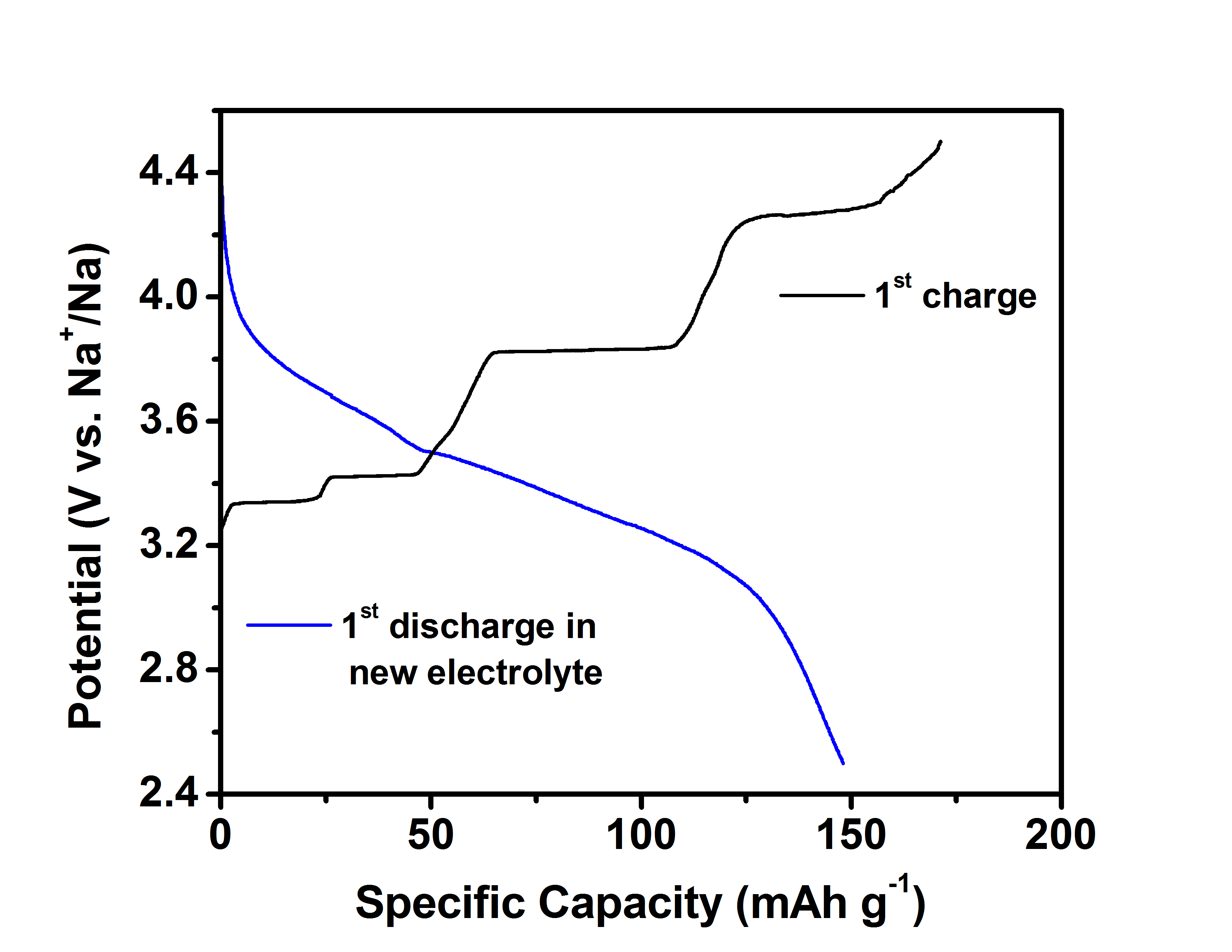 Fig. S7. Charge/discharge curves of LVP-G-FD at the potential range from 2.5 to 4.5 V.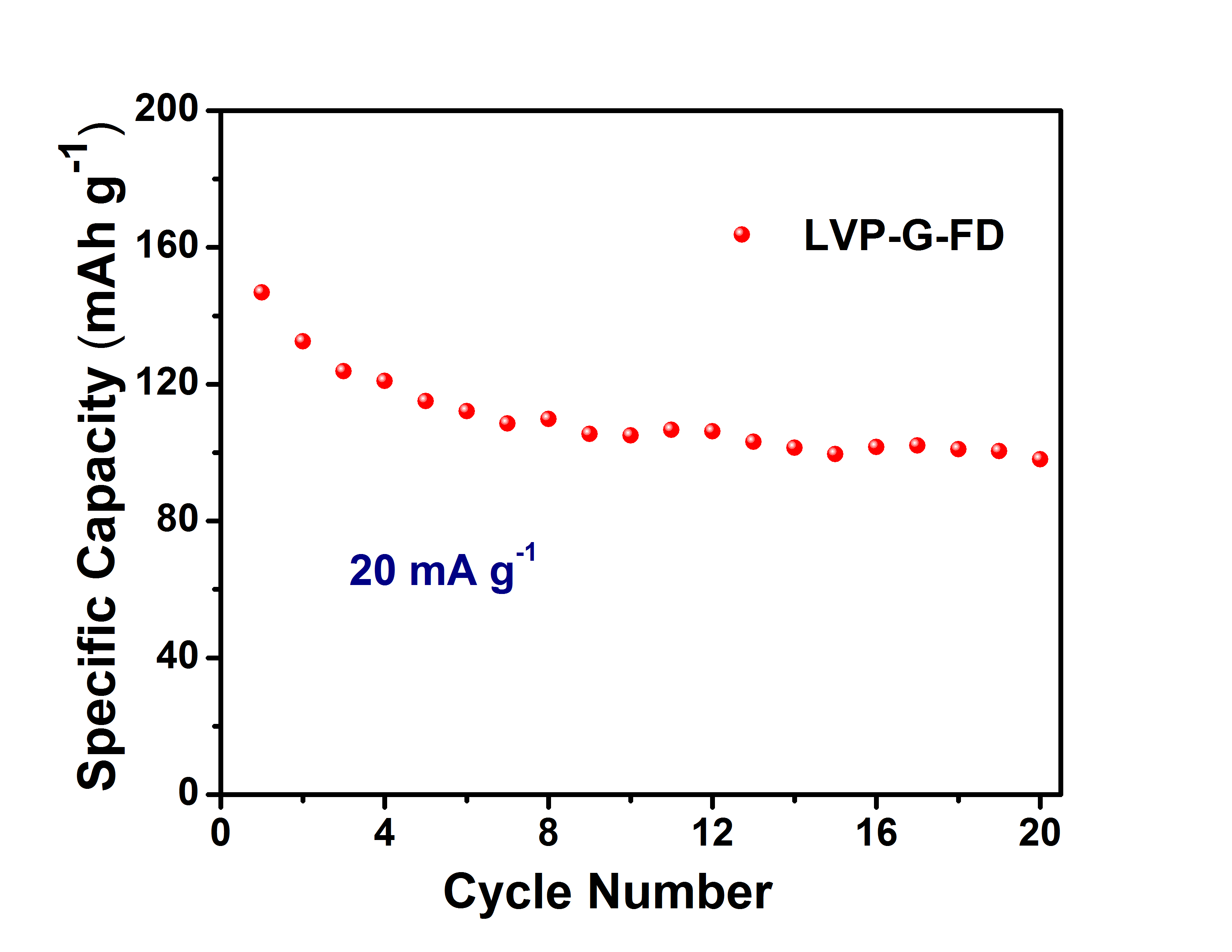 Fig. S8. The cycling performance of LVP-G-FD at 20 mA g-1 in the potential range from 2.5 to 4.5 V.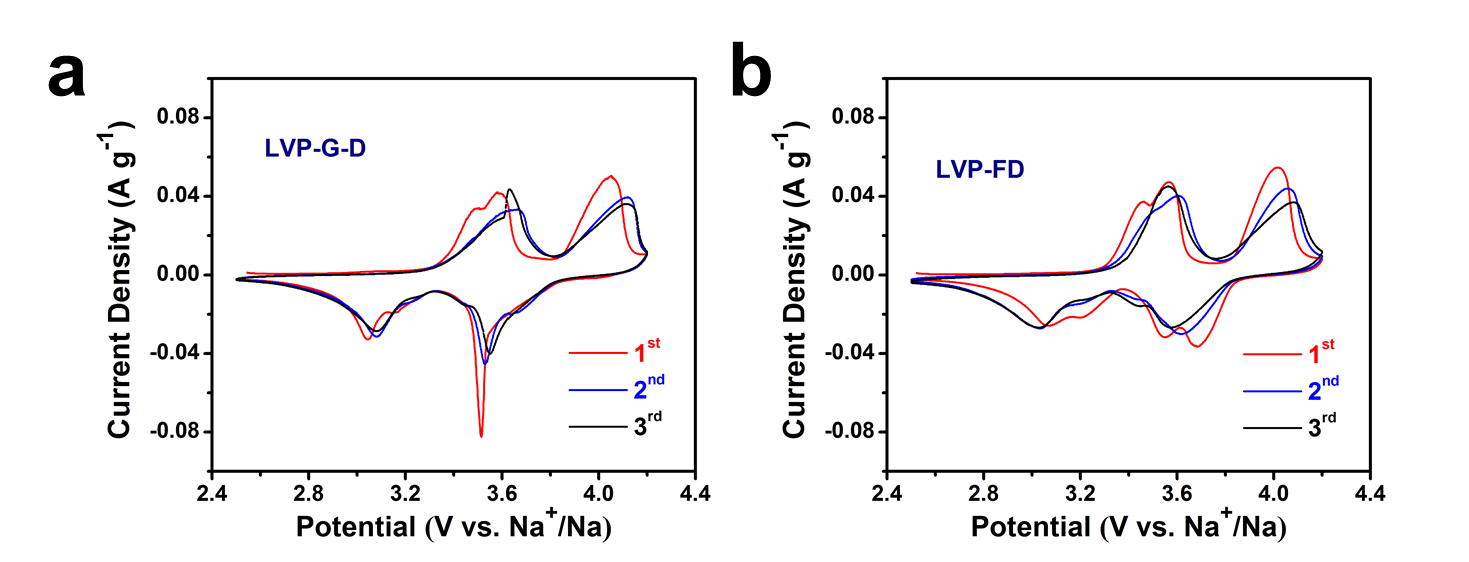 Fig. S9. The CV curves of LVP-G-D (a) and LVP-FD (b) in first three cycles at a scan rate of 0.1 mV s-1 in the potential range from 2.5 to 4.2 V.Samplea [Å]b [Å]c [Å]β [°]Fresh LVP-G-FD8.628.6012.0590.47LVP-G-FD after first cycle8.678.7212.1691.22